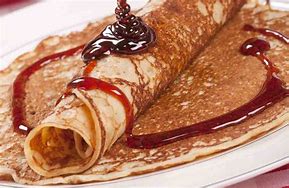 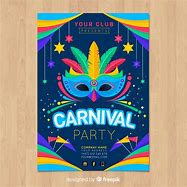 DINSDAG 18 FEBRUARI 2020CARNAVAL MET PANNENKOEKENPANNENKOEK MET SIROOP			€ 4.00PANNENKOEK MET IJS EN SLAGROOM	€ 6.00Limburgia-Senioren : Rechterstraat 43                                						 3511 Kuringen-Hasselt                                  Inschrijven en betalen bij Leentje Claesof overschrijven vóór 4 Februari op het                         nr. BE83 2350 2293 1115 van Limburgia-Senioren met melding pannenkoek en aantal personen.